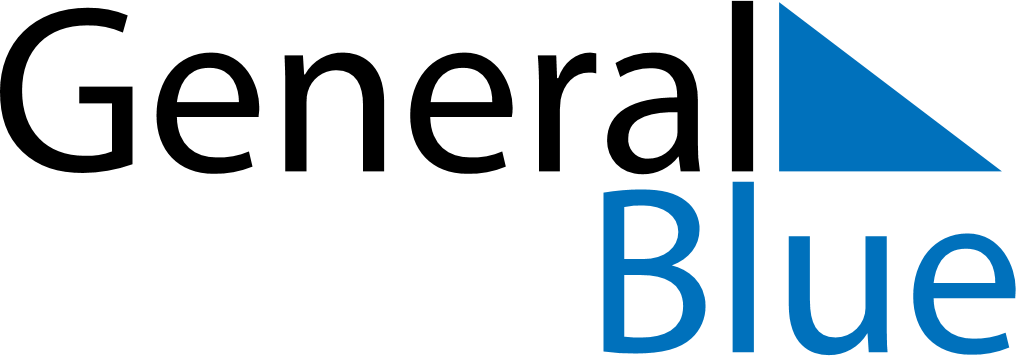 February 2021February 2021February 2021PanamaPanamaSUNMONTUEWEDTHUFRISAT1234567891011121314151617181920Shrove MondayShrove Tuesday2122232425262728